Publicado en  el 12/07/2016 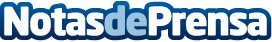 El escudo de privacidad entre la UE y EUA traerá "más protección para los flujos de datos transatlánticos", según la ComisiónEste nuevo marco "protege los derechos fundamentales de cualquier persona en la UE cuyos datos personales se transfieran a los Estados Unidos y aporta claridad jurídica para las empresas que dependen de transferencias transatlánticas de datos"Datos de contacto:Nota de prensa publicada en: https://www.notasdeprensa.es/el-escudo-de-privacidad-entre-la-ue-y-eua Categorias: Internacional E-Commerce Ciberseguridad http://www.notasdeprensa.es